江苏省2020年上学期苏州大学附属中学高二期初数学试题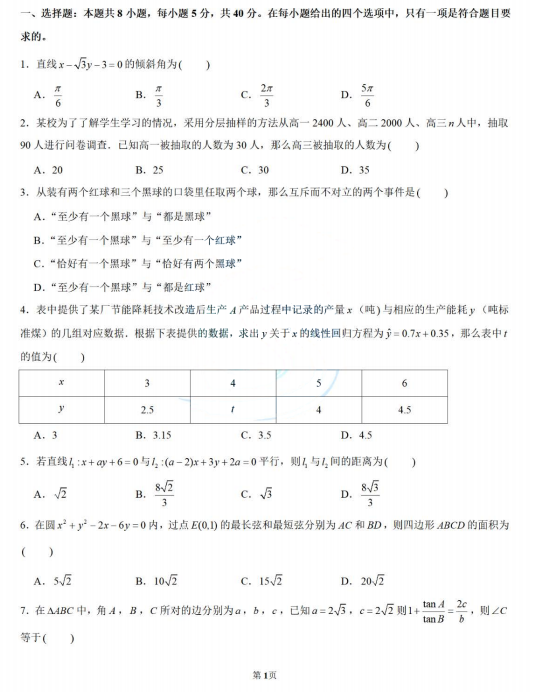 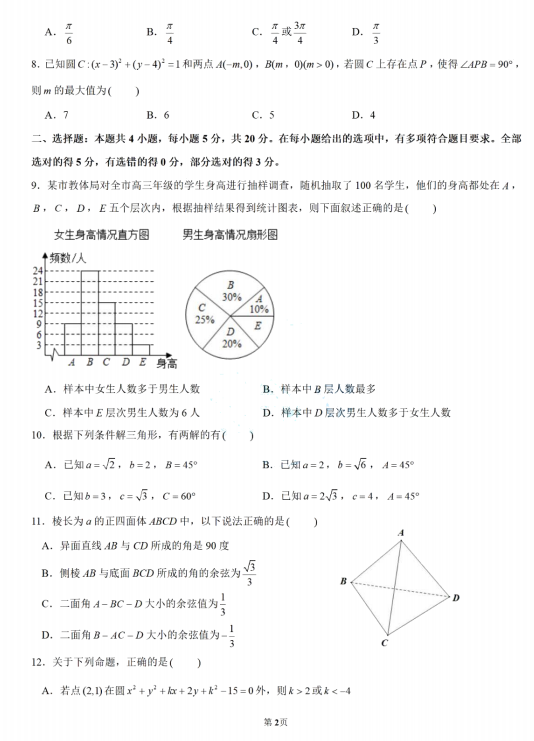 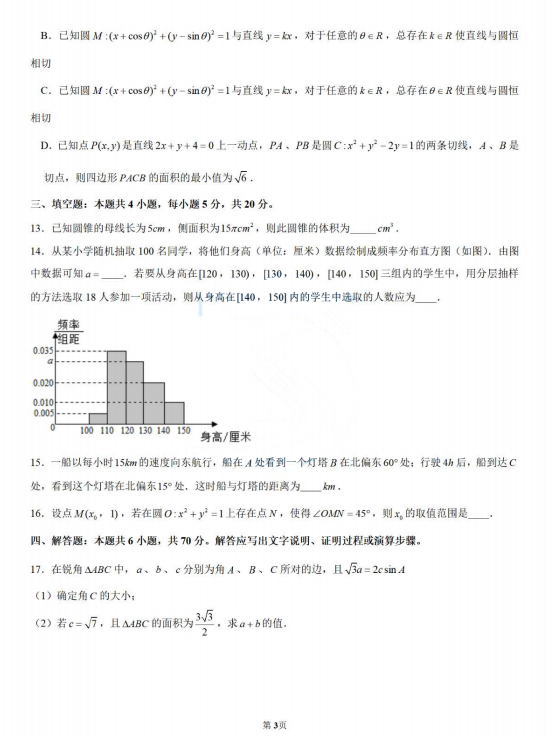 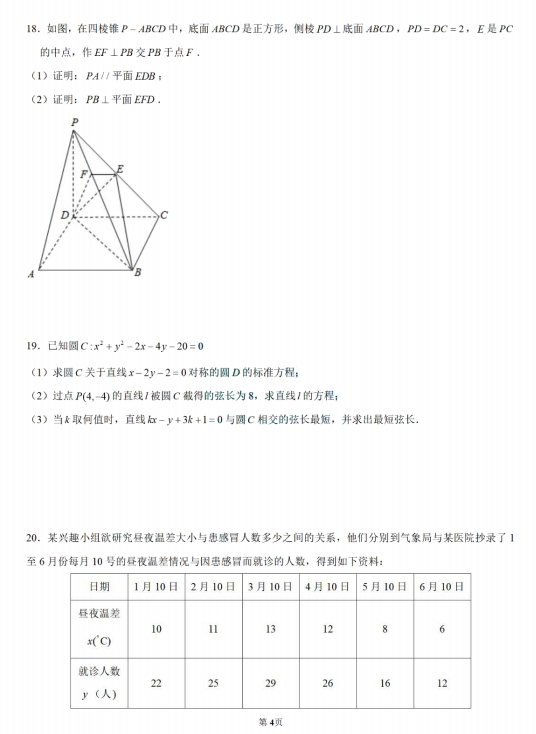 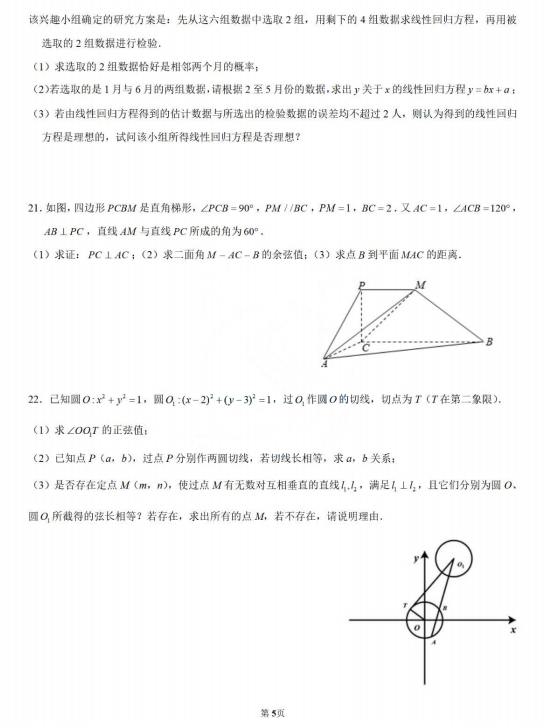 